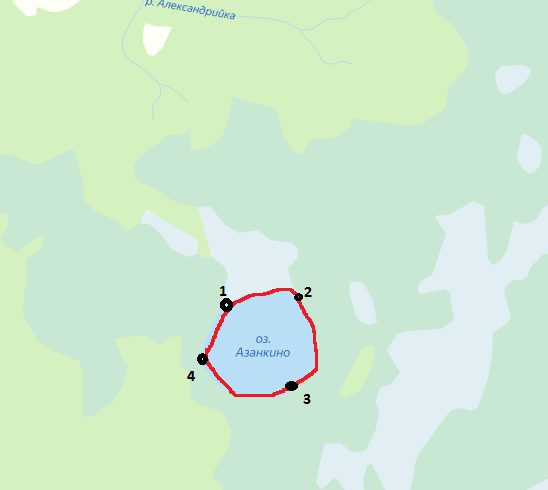 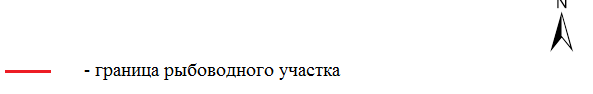 Границы рыбоводного участкаНаименование водного объектаМуниципальное образованиеПлощадь, гаВидводо-пользо-ванияот точки 1 (58.324129, 63.704432) по береговой линии через точки: 2 (58.324871, 63.715758), 3 (58.315888, 63.713896), 4 (58.318566, 63.699670) до точки 1Озеро АзанкиноТуринский городской округ100совмест-ное